Name of Applicant/s (add extra rows for teams up to 10 staff) Nomination Category (choose one)Approaches to teaching and/or the support of learning that influence, motivate and inspire students to learnDevelopment of curricula, resources or services that reflect a command of the fieldEvaluation practices that bring about improvements in teaching and learningInnovation, leadership or scholarship that has influenced and enhanced learning and teaching and/or studentTitle of the Initiative (in 25 words or less)   Application Checklist:CoversheetWritten statement (claims against assessment criteria)Team statement (for team nominations only)Two signed letters of reference (one page each)Single pdf document with all documents in order listed abovePLEASE RETURN ELECTRONICALLY TO LTO (lto@nd.edu.au) BY NO LATER THAN 6 February 2023Application Coversheet 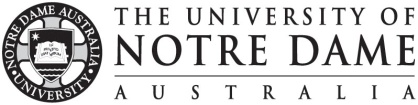 Vice Chancellor’s Awards - Promoting Excellence in Learning and Teaching (PELT)AWARD TYPE: Initiatives that Enhance Student LearningFor....